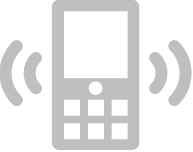 Por favor, 
silencie o
toque do celular.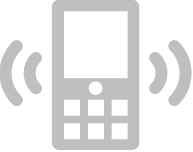 Por favor, 
silencie o
toque do celular.